Муниципальная программа«Развитие сельского хозяйства и регулирование рынков сельскохозяйственной продукции, сырья и продовольствия в муниципальном образовании «Город Майкоп» на 2018 - 2022 годы»
Паспорт муниципальной программы 1. Общая характеристика сферы реализации муниципальной программы, в том числе формулировки основных проблем в указанной сфере и прогноз ее развитияВ рамках реализации Программы осуществляется обеспечение устойчивого роста объема сельскохозяйственной продукции, производимой на территории муниципального образования «Город Майкоп».Обеспечение данного роста обусловлено поддержкой малых форм хозяйствования на селе и популяризацией сельскохозяйственного труда.Особое внимание уделяется развитию малых форм хозяйствования на селе. Малые формы хозяйствования объединяют крестьянские (фермерские) хозяйства, индивидуальных предпринимателей, занятых сельскохозяйственным производством.Малые формы хозяйствования обеспечивают работой основную часть занятого в сельском хозяйстве населения.Главным направлением развития является поддержка граждан, ведущих мелкооптовое сельскохозяйственное производство по основным направлениям сельскохозяйственной деятельности на территории муниципального образования «Город Майкоп» путем предоставления субсидий из бюджета муниципального образования «Город Майкоп» (далее - местный бюджет). Субсидии направлены на строительство теплиц для выращивания овощей закрытого грунта.В рамках Программы планируется привлечение внебюджетных источников в виде средств граждан, ведущих мелкооптовое сельскохозяйственное производство по основным направлениям сельскохозяйственной деятельности. За 2018 год на строительство теплиц израсходовано собственных средств граждан в сумме 3786,7 тыс. рублей (за 2017 год – 5178,4 тыс. рублей). Построено 52 теплицы для выращивания овощей закрытого грунта общей площадью 6 065 м2 (за 2017 год построено 95 теплиц общей площадью 8578 м2).Немаловажным направлением для устойчивого роста объема сельскохозяйственной продукции, производимой на территории муниципального образования «Город Майкоп», является популяризация сельскохозяйственного труда.В рамках данного направления ежегодно проводятся мероприятия, связанные с подведением итогов работы предприятий АПК и крестьянских фермерских хозяйств.Кроме того, в рамках Программы Управление сельского хозяйства оказывает информационно-консультационную деятельность сельскохозяйственным товаропроизводителям муниципального образования «Город Майкоп», участвующим в реализации государственной программы Республики Адыгея «Развитие сельского хозяйства и регулирование рынков сельскохозяйственной продукции, сырья и продовольствия» на 2013-2021 годы» для получения субсидий за счет средств федерального бюджета и республиканского бюджета Республики Адыгея, а также осуществляет сбор и анализ отчетности получателей субсидий.В 2018 году КФХ и предприятиям АПК была оказана государственная поддержка в виде субсидий в размере 11871,1 тыс. рублей.Всего земель сельскохозяйственного назначения – 14130 га. Из них сельскохозяйственных угодий – 12680 га, в т.ч. пашни – 11355 га. Производством продукции растениеводства занимаются 7 сельскохозяйственных предприятий, которые обрабатывают 2605 га пашни и 25 крестьянско-фермерских хозяйств, у которых в обработке 5606 га.По итогам 2018 года намолот озимого ячменя составил 1349 тонн, при урожайности 30 ц/га; озимой пшеницы убрано с площади 2441 га, намолочено 8040 тонн, при урожайности 33 ц/га; ярового овса с площади 290 га, валовой сбор составил 415 тонн; подсолнечника с площади 749 га, намолот составил 769 тонн маслосемян.По состоянию на 01.01.2018 в хозяйствах всех категорий насчитывается КРС 1161 голов, в том числе коров – 772 голов, свиней – 204 голова, овец и коз – 2384 голов2. Приоритеты государственной политики в соответствующей сфере социально-экономического развития, цели, задачи, целевые показатели (индикаторы) муниципальной программы, описание ожидаемых конечных результатов реализации муниципальной программы, сроки и этапы реализации муниципальной программыПриоритеты и цели государственной политики в сфере функционирования и развития агропромышленного комплекса сформулированы в следующих основополагающих документах:Федеральный закон от 3 августа 1995 года № 123-ФЗ «О племенном животноводстве»;Федеральный закон от 17 декабря 1997 года № 149-ФЗ «О семеноводстве»;Федеральный закон от 11 июня 2003 года № 74-ФЗ «О крестьянском (фермерском) хозяйстве»;Федеральный закон от 7 июля 2003 года № 112-ФЗ «О личном подсобном хозяйстве»;Федеральный закон от 29 декабря 2006 года № 264-ФЗ «О развитии сельского хозяйства».Муниципальная программа «Развитие сельского хозяйства и регулирование рынков сельскохозяйственной продукции, сырья и продовольствия в муниципальном образовании «Город Майкоп» на 2018 – 2022 годы» (далее – Программа) предусматривает комплексное развитие всех отраслей и подотраслей, сфер деятельности АПК. Целью Программы на период до 2022 года является обеспечение устойчивого роста объема сельскохозяйственной продукции, производимой на территории муниципального образования «Город Майкоп», а также повышение конкурентоспособности данной продукции.Достижение цели обеспечивается за счет решения следующих задач:1) поддержка малых форм хозяйствования на селе;2) популяризация сельскохозяйственного труда;3) повышение конкурентоспособности производимой сельскохозяйственной продукции и эффективности функционирования внутреннего рынка сельскохозяйственной продукции, сырья и продовольствия.Целевые показатели эффективности реализации Программы приведены в таблице № 1.Таблица № 1Сведения о целевых показателях (индикаторах) муниципальной программыВ результате реализации Программы к 2022 году ожидается:          1) Увеличение объемов производства сельскохозяйственной продукции.          2) Обеспечение занятости сельского населения, повышение уровня его жизни и квалификации.3) Улучшение качества продукции сельского хозяйства, производимой в хозяйствах всех категорий.Сроки реализации Программы: Программу предполагается реализовать 2018 – 2022 годы, в один этап.3. Обобщенная характеристика основных мероприятий муниципальной программыТаблица № 2Перечень основных мероприятий муниципальной программы4. Основные меры правового регулирования в сфере реализации муниципальной программыВ рамках реализации Программы предусмотрена разработка муниципальных правовых актов, направленных на исполнение мероприятий Программы, указанных в таблице № 3.Таблица № 3Сведения 
об основных мерах правового регулирования в сфере реализации муниципальной программы5. Ресурсное обеспечение муниципальной программыОбщий объем финансирования Программы составляет:45282,7 тыс. рублей, в том числе по годам:   2018 год – 8386,0 тыс. рублей;   2019 год – 9028,1 тыс. рублей;   2020 год – 9164,2 тыс. рублей;   2021 год – 9282,1 тыс. рублей;   2022 год – 9422,3 тыс. рублей, в том числе- средств бюджета муниципального образования «Город Майкоп» 25282,7 тыс. рублей, в том числе по годам:   2018 год – 4386,0 тыс. рублей;   2019 год – 5028,1 тыс. рублей;   2020 год – 5164,2 тыс. рублей;   2021 год – 5282,1 тыс. рублей;   2022 год – 5422,3тыс. рублей,- внебюджетные источники:Итого по программе из внебюджетных источников - 20000,0 тыс. рублей, в том числе по годам:   2018 год - 4000,0 тыс. рублей;   2019 год - 4000,0 тыс. рублей;   2020 год - 4000,0 тыс. рублей;   2021 год - 4000,0 тыс. рублей;   2022 год – 4000,0 тыс. рублей.         В рамках Программы планируется привлечение внебюджетных источников в виде средств граждан, ведущих мелкооптовое                                         сельскохозяйственное производство по основным направлениям сельскохозяйственной деятельности на территории муниципального образования «Город Майкоп».Таблица № 4План 
реализации основных мероприятий муниципальной программы за счет всех источников финансирования                                                                                                                                                                                                                                                          (тыс. руб.)6. Перечень контрольных событийТаблица № 5 Перечень контрольных событий реализации основных мероприятий, мероприятий (направлений расходов) муниципальной программы 7. Анализ рисков реализации муниципальной программы и описание мер управления рисками и мер по их минимизацииПри реализации настоящей Программы могут возникнуть следующие внешние риски:- законодательные риски, связанные с изменениями законодательства (как на федеральном, так и на региональном уровне), что может привести к административным или иным ограничениям;- бюджетные риски, связанные с недостаточным ресурсным обеспечением мероприятий программы, могут привести к значительному снижению эффективности решения проблем;- природные риски, характерные для сельского хозяйства: воздействие погодных условий, болезней и вредителей растений, технологические изменения, влияющие на сельхозпроизводство, экологические - загрязнение окружающей среды, изменения климата;-  риски рынка: колебание экспортных и импортных цен, обменных курсов валют, изменение условий реализации произведенной продукции;- инфляция.Мерами по управлению внешними рисками реализации муниципальной Программы, а также их минимизации являются:- регулярный мониторинг изменений законодательства Российской Федерации, а также Республики Адыгея;- уточнение и своевременная корректировка объемов финансирования основных мероприятий Программы.При реализации настоящей Программы могут возникнуть следующие внутренние риски:- управленческие риски, связанные с неэффективным управлением реализацией муниципальной Программы, низким качеством межведомственного взаимодействия, недостаточным контролем над реализацией муниципальной Программы и т.д.;- снижение финансирования мероприятий Программы в результате уменьшения расходов, осуществляемых за счет ассигнований бюджета муниципального образования «Город Майкоп».Мерами по управлению внутренними рисками муниципальной Программы, а также их минимизации являются:- анализ выполнения Программы; - мониторинг целевых показателей Программы, своевременная корректировка программных мероприятий и целевых показателей в зависимости от их достигнутого состояния и объемов финансирования.8. Сведения об участии Администрации муниципального образования «Город Майкоп» в реализации государственных программПривлечение средств федерального бюджета и республиканского бюджета Республики Адыгея на реализацию целей и задач Программы на этапе ее утверждения действующими федеральными и республиканскими правовыми актами не предусмотрено.9. Сведения о порядке сбора информации и методике расчета целевых показателей (индикаторов) муниципальной программыТаблица № 6________________________УТВЕРЖДЕНАпостановлением Администрации муниципального образования «Город Майкоп»от 31.10.2017   № 1310в редакции постановления Администрации муниципального образованияот  ___________ № ____Ответственный исполнитель программыУправление сельского хозяйства Администрации муниципального образования «Город Майкоп» (далее -  Управление сельского хозяйства)Соисполнители программыОтсутствуютУчастники программы-Управление по работе с территориями Администрации муниципального образования «Город Майкоп» (далее- Управление по работе с территориями);-Предприятия агропромышленного комплекса (далее – предприятия АПК); - Крестьянские фермерские хозяйства (далее - КФХ); -Граждане, ведущие мелкооптовое сельскохозяйственное производство на территории муниципального образования «Город Майкоп» (далее - граждане, ведущие мелкооптовое сельскохозяйственное производство)Цели программыОбеспечение устойчивого роста объема сельскохозяйственной продукции, производимой на территории муниципального образования «Город Майкоп», а также повышение конкурентоспособности данной продукцииЗадачи программы1) Поддержка малых форм хозяйствования на селе.2) Популяризация сельскохозяйственного труда.3) Повышение конкурентоспособности производимой сельскохозяйственной продукции и эффективности функционирования внутреннего рынка сельскохозяйственной продукции, сырья и продовольствия.Целевые показатели (индикаторы) программы1) Индекс производства овощей открытого и закрытого грунта.2) Индекс производства продукции сельского хозяйства в хозяйствах всех категорий (в сопоставимых ценах) к предыдущему году.
3) Индекс производства продукции растениеводства в хозяйствах всех категорий (в сопоставимых ценах) к предыдущему году.
4) Индекс производства продукции животноводства в хозяйствах всех категорий (в сопоставимых ценах) к предыдущему году.
5) Индекс общей суммы прибыли сельскохозяйственных организаций к предыдущему году.Этапы и сроки реализации программы2018-2022 годы, в один этапОбъемы бюджетных ассигнований программыОбщий объем финансирования Программы составляет:45282,7 тыс. рублей, в том числе по годам:2018 год – 8386,0 тыс. рублей;2019 год – 9028,1 тыс. рублей;2020 год – 9164,2 тыс. рублей;2021 год – 9282,1 тыс. рублей;2022 год – 9422,3 тыс. рублей, в том числе- средств бюджета муниципального образования «Город Майкоп» -25282,7 тыс. рублей, в том числе по годам:2018 год – 4386,0 тыс. рублей;2019 год – 5028,1 тыс. рублей;2020 год – 5164,2 тыс. рублей;2021 год – 5282,1 тыс. рублей;2022 год – 5422,3 тыс. рублей,внебюджетные источники:Итого по программе из внебюджетных источников - 20000,0 тыс. рублей, в том числе по годам:2018 год - 4000,0 тыс. рублей;2019 год - 4000,0 тыс. рублей;2020 год - 4000,0 тыс. рублей;2021 год - 4000,0 тыс. рублей;2022 год – 4000,0 тыс. рублей.Ожидаемые результаты реализации программы1) Увеличение производства сельскохозяйственной продукции.2) Обеспечение занятости сельского населения, повышение уровня его жизни и квалификации.3) Улучшение качества продукции сельского хозяйства, производимой в хозяйствах всех категорий.№
п/пНаименование целевого показателя (индикатора)Источник получения информацииЕдиница измеренияЗначения показателей эффективностиЗначения показателей эффективностиЗначения показателей эффективностиЗначения показателей эффективностиЗначения показателей эффективностиЗначения показателей эффективности№
п/пНаименование целевого показателя (индикатора)Источник получения информацииЕдиница измеренияОтчётный 2017 год (базовый)Текущий 2018 год (оценка)2019 год2020 год2021 год2022 год«Развитие сельского хозяйства и регулирование рынков сельскохозяйственной продукции, сырья и продовольствия в муниципальном образовании «Город Майкоп» на 2018 – 2022 годы»«Развитие сельского хозяйства и регулирование рынков сельскохозяйственной продукции, сырья и продовольствия в муниципальном образовании «Город Майкоп» на 2018 – 2022 годы»«Развитие сельского хозяйства и регулирование рынков сельскохозяйственной продукции, сырья и продовольствия в муниципальном образовании «Город Майкоп» на 2018 – 2022 годы»«Развитие сельского хозяйства и регулирование рынков сельскохозяйственной продукции, сырья и продовольствия в муниципальном образовании «Город Майкоп» на 2018 – 2022 годы»«Развитие сельского хозяйства и регулирование рынков сельскохозяйственной продукции, сырья и продовольствия в муниципальном образовании «Город Майкоп» на 2018 – 2022 годы»«Развитие сельского хозяйства и регулирование рынков сельскохозяйственной продукции, сырья и продовольствия в муниципальном образовании «Город Майкоп» на 2018 – 2022 годы»«Развитие сельского хозяйства и регулирование рынков сельскохозяйственной продукции, сырья и продовольствия в муниципальном образовании «Город Майкоп» на 2018 – 2022 годы»«Развитие сельского хозяйства и регулирование рынков сельскохозяйственной продукции, сырья и продовольствия в муниципальном образовании «Город Майкоп» на 2018 – 2022 годы»«Развитие сельского хозяйства и регулирование рынков сельскохозяйственной продукции, сырья и продовольствия в муниципальном образовании «Город Майкоп» на 2018 – 2022 годы»1Индекс производства овощей открытого и закрытого грунта (в соотношении к предыдущему году)официальные данные Управления Федеральной службы государственной статистики по Краснодарскому краю и Республике Адыгеяпроцент8481,392,8102,5102,9102,72Индекс производства продукции сельского хозяйства в хозяйствах всех категорий (в сопоставимых ценах) к предыдущему годуофициальные данные Управления Федеральной службы государственной статистики по Краснодарскому краю и Республике Адыгеяпроцент89,687,2101,9103,9105105,43Индекс производства продукции растениеводства в хозяйствах всех категорий (в сопоставимых ценах) к предыдущему годуофициальные данные Управления Федеральной службы государственной статистики по Краснодарскому краю и Республике Адыгеяпроцент84,485,3119,3102,2104,6104,84Индекс производства продукции животноводства в хозяйствах всех категорий (в сопоставимых ценах) к предыдущему годуофициальные данные Управления Федеральной службы государственной статистики по Краснодарскому краю и Республике Адыгеяпроцент132,293,369,0109,7106,4107,05Индекс общей суммы прибыли сельскохозяйственных организаций к предыдущему годуофициальные данные Управления Федеральной службы государственной статистики по Краснодарскому краю и Республике Адыгеяпроцент21664104104105105,0№ п/пНаименование основного мероприятияОтветственный исполнитель, участникСрок выполненияЗадачиОжидаемый результатСвязь с целевыми показателями (индикаторами) программы«Развитие сельского хозяйства и регулирование рынков сельскохозяйственной продукции, сырья и продовольствия в муниципальном образовании «Город Майкоп» на 2018 – 2022 годы»«Развитие сельского хозяйства и регулирование рынков сельскохозяйственной продукции, сырья и продовольствия в муниципальном образовании «Город Майкоп» на 2018 – 2022 годы»«Развитие сельского хозяйства и регулирование рынков сельскохозяйственной продукции, сырья и продовольствия в муниципальном образовании «Город Майкоп» на 2018 – 2022 годы»«Развитие сельского хозяйства и регулирование рынков сельскохозяйственной продукции, сырья и продовольствия в муниципальном образовании «Город Майкоп» на 2018 – 2022 годы»«Развитие сельского хозяйства и регулирование рынков сельскохозяйственной продукции, сырья и продовольствия в муниципальном образовании «Город Майкоп» на 2018 – 2022 годы»«Развитие сельского хозяйства и регулирование рынков сельскохозяйственной продукции, сырья и продовольствия в муниципальном образовании «Город Майкоп» на 2018 – 2022 годы»«Развитие сельского хозяйства и регулирование рынков сельскохозяйственной продукции, сырья и продовольствия в муниципальном образовании «Город Майкоп» на 2018 – 2022 годы»1Поддержка сельскохозяйственных производителей на территории муниципального образования «Город Майкоп»- Управление сельского хозяйства;- Управление по работе с территориями; - Граждане, ведущие мелкооптовое сельскохозяйственное производство 2018-2022Поддержка малых форм хозяйствования на селеУвеличение производства сельскохозяйственной продукции Показатель № 12Организация и проведение ежегодного мероприятия, связанного с подведением итогов работы предприятий АПК и крестьянских фермерских хозяйств-Управление сельского хозяйства;-предприятия АПК;  -КФХ2018-2022Популяризация сельскохозяйственного трудаОбеспечение занятости сельского населения, повышение уровня его жизни и квалификацииПоказатель № 23Обеспечение реализации Программы-Управление сельского хозяйства2018-2022Повышение конкурентоспособности производимой сельскохозяйственной продукции и эффективности функционирования внутреннего рынка сельскохозяйственной продукции, сырья и продовольствияУлучшение качества продукции сельского хозяйства, производимой в хозяйствах всех категорий Показатель № 3; Показатель № 4;Показатель № 5№ п/пНаименование правового актаОсновные положения правового акта в рамках муниципальной программыОтветственный за разработку правового актаОснования разработки правового актаРеквизиты документаОжидаемый срок принятия правового актаСвязь с основным мероприятием1Постановление Администрации муниципального образования «Город Майкоп»Об утверждении Положения о порядке предоставления субсидий гражданам, ведущим мелкооптовое сельскохозяйственное производство по основным направлениям сельскохозяйственной деятельности на территории муниципального образования «Город Майкоп»Управление сельского хозяйстваСтатья 78 Бюджетного кодекса Российской Федерации,пункт 33 части 1 статьи 16 Федерального закона «Об общих принципах организации местного самоуправления в Российской Федерации»Бюджетный кодекс Российской Федерации от 31 июля 1998 г. № 145-ФЗ,Федеральный закон от 6 октября 2003 № 131-ФЗ «Об принципах организации местного самоуправления в Российской Федерации»В течение трех месяцев после утверждения ПрограммыОсновное мероприятие № 1N п/пНаименование основного мероприятия, мероприятия (направления расходов)Ответственный исполнитель, соисполнитель (участник)2018 – 2022 годы2018 – 2022 годы2018 – 2022 годы2018 – 2022 годы2018 – 2022 годы2018 год2018 год2018 год2018 год2018 год2019 год2019 год2019 год2019 год2019 год2020 год2020 год2020 год2020 год2020 год2021 год2021 год2021 год2021 год2021 год2022 год2022 год2022 год2022 год2022 годN п/пНаименование основного мероприятия, мероприятия (направления расходов)Ответственный исполнитель, соисполнитель (участник)ВсегоФБРБМБВИИтогоФБРБМБВИИтогоФБРБМБВИИтогоФБРБМБВИИтогоФБРБМБВИИтогоФБРБМБВИ«Развитие сельского хозяйства и регулирование рынков сельскохозяйственной продукции, сырья и продовольствия в муниципальном образовании «Город Майкоп» на 2018 – 2022 годы»«Развитие сельского хозяйства и регулирование рынков сельскохозяйственной продукции, сырья и продовольствия в муниципальном образовании «Город Майкоп» на 2018 – 2022 годы»«Развитие сельского хозяйства и регулирование рынков сельскохозяйственной продукции, сырья и продовольствия в муниципальном образовании «Город Майкоп» на 2018 – 2022 годы»«Развитие сельского хозяйства и регулирование рынков сельскохозяйственной продукции, сырья и продовольствия в муниципальном образовании «Город Майкоп» на 2018 – 2022 годы»«Развитие сельского хозяйства и регулирование рынков сельскохозяйственной продукции, сырья и продовольствия в муниципальном образовании «Город Майкоп» на 2018 – 2022 годы»«Развитие сельского хозяйства и регулирование рынков сельскохозяйственной продукции, сырья и продовольствия в муниципальном образовании «Город Майкоп» на 2018 – 2022 годы»«Развитие сельского хозяйства и регулирование рынков сельскохозяйственной продукции, сырья и продовольствия в муниципальном образовании «Город Майкоп» на 2018 – 2022 годы»«Развитие сельского хозяйства и регулирование рынков сельскохозяйственной продукции, сырья и продовольствия в муниципальном образовании «Город Майкоп» на 2018 – 2022 годы»«Развитие сельского хозяйства и регулирование рынков сельскохозяйственной продукции, сырья и продовольствия в муниципальном образовании «Город Майкоп» на 2018 – 2022 годы»«Развитие сельского хозяйства и регулирование рынков сельскохозяйственной продукции, сырья и продовольствия в муниципальном образовании «Город Майкоп» на 2018 – 2022 годы»«Развитие сельского хозяйства и регулирование рынков сельскохозяйственной продукции, сырья и продовольствия в муниципальном образовании «Город Майкоп» на 2018 – 2022 годы»«Развитие сельского хозяйства и регулирование рынков сельскохозяйственной продукции, сырья и продовольствия в муниципальном образовании «Город Майкоп» на 2018 – 2022 годы»«Развитие сельского хозяйства и регулирование рынков сельскохозяйственной продукции, сырья и продовольствия в муниципальном образовании «Город Майкоп» на 2018 – 2022 годы»«Развитие сельского хозяйства и регулирование рынков сельскохозяйственной продукции, сырья и продовольствия в муниципальном образовании «Город Майкоп» на 2018 – 2022 годы»«Развитие сельского хозяйства и регулирование рынков сельскохозяйственной продукции, сырья и продовольствия в муниципальном образовании «Город Майкоп» на 2018 – 2022 годы»«Развитие сельского хозяйства и регулирование рынков сельскохозяйственной продукции, сырья и продовольствия в муниципальном образовании «Город Майкоп» на 2018 – 2022 годы»«Развитие сельского хозяйства и регулирование рынков сельскохозяйственной продукции, сырья и продовольствия в муниципальном образовании «Город Майкоп» на 2018 – 2022 годы»«Развитие сельского хозяйства и регулирование рынков сельскохозяйственной продукции, сырья и продовольствия в муниципальном образовании «Город Майкоп» на 2018 – 2022 годы»«Развитие сельского хозяйства и регулирование рынков сельскохозяйственной продукции, сырья и продовольствия в муниципальном образовании «Город Майкоп» на 2018 – 2022 годы»«Развитие сельского хозяйства и регулирование рынков сельскохозяйственной продукции, сырья и продовольствия в муниципальном образовании «Город Майкоп» на 2018 – 2022 годы»«Развитие сельского хозяйства и регулирование рынков сельскохозяйственной продукции, сырья и продовольствия в муниципальном образовании «Город Майкоп» на 2018 – 2022 годы»«Развитие сельского хозяйства и регулирование рынков сельскохозяйственной продукции, сырья и продовольствия в муниципальном образовании «Город Майкоп» на 2018 – 2022 годы»«Развитие сельского хозяйства и регулирование рынков сельскохозяйственной продукции, сырья и продовольствия в муниципальном образовании «Город Майкоп» на 2018 – 2022 годы»«Развитие сельского хозяйства и регулирование рынков сельскохозяйственной продукции, сырья и продовольствия в муниципальном образовании «Город Майкоп» на 2018 – 2022 годы»«Развитие сельского хозяйства и регулирование рынков сельскохозяйственной продукции, сырья и продовольствия в муниципальном образовании «Город Майкоп» на 2018 – 2022 годы»«Развитие сельского хозяйства и регулирование рынков сельскохозяйственной продукции, сырья и продовольствия в муниципальном образовании «Город Майкоп» на 2018 – 2022 годы»«Развитие сельского хозяйства и регулирование рынков сельскохозяйственной продукции, сырья и продовольствия в муниципальном образовании «Город Майкоп» на 2018 – 2022 годы»«Развитие сельского хозяйства и регулирование рынков сельскохозяйственной продукции, сырья и продовольствия в муниципальном образовании «Город Майкоп» на 2018 – 2022 годы»«Развитие сельского хозяйства и регулирование рынков сельскохозяйственной продукции, сырья и продовольствия в муниципальном образовании «Город Майкоп» на 2018 – 2022 годы»«Развитие сельского хозяйства и регулирование рынков сельскохозяйственной продукции, сырья и продовольствия в муниципальном образовании «Город Майкоп» на 2018 – 2022 годы»«Развитие сельского хозяйства и регулирование рынков сельскохозяйственной продукции, сырья и продовольствия в муниципальном образовании «Город Майкоп» на 2018 – 2022 годы»«Развитие сельского хозяйства и регулирование рынков сельскохозяйственной продукции, сырья и продовольствия в муниципальном образовании «Город Майкоп» на 2018 – 2022 годы»«Развитие сельского хозяйства и регулирование рынков сельскохозяйственной продукции, сырья и продовольствия в муниципальном образовании «Город Майкоп» на 2018 – 2022 годы»Всего по программеВсего по программе45282,7--25282,7200008386,0--4386,04000,09028,1--5028,14000,09164,2--5164,240009282,1--5282,140009422,3--5422,340001.Основное мероприятие«Поддержка сельскохозяйственных производителей на территории МО «Город Майкоп»- Управление сельского хозяйства;- Управление по работе с территориями;- Граждане, ведущие мелкооптовое сельскохозяйственное производство 27823--7823200005783--178340005510--151040005510--151040005510--151040005510--151040001.1.Субсидирование граждан, ведущих мелкооптовое сельскохозяйственное производство по основным направлениям сельскохозяйственной деятельности- Управление сельского хозяйства;- Управление по работе с территориями;- Граждане, ведущие мелкооптовое сельскохозяйственное производство5783--178340005783--17834000-------------------1.2Предоставление субсидии в целях возмещения недополученных доходов и возмещение затрат гражданам, ведущим мелкооптовое  сельскохозяйственное производство по основным направлениям сельскохозяйственной деятельности на территории муниципального образования «Город майкоп»- Управление сельского хозяйства;- Управление по работе с территориями;- Граждане, ведущие мелкооптовое сельскохозяйственное производство22040--6040160005510--151040005510--151040005510--151040005510--151040002.Основное мероприятие«Организация и проведение ежегодного мероприятия, связанного с подведением итогов работы предприятий АПК и крестьянских фермерских хозяйств»-Управление сельского хозяйства; -предприятияАПК;     -КФХ1092--1092------273--273-273--273-273--273273--273-2.1.Проведение ежегодного мероприятияУправление сельского хозяйства, предприятия АПК; КФХ1092--1092------273--273-273--273-273--273-273--273-3.Основное мероприятие«Обеспечение реализации Программы»Управление сельского хозяйства16367,7--16367,7-2603--2603-3245,1--3245,1-3381,2--3381,2-3499,1--3499,13639,3--3639,3-3.1.Расходы на обеспечение функций органов местного самоуправленияУправление сельского хозяйства16367,7--16367,7-2603--2603-3245,1--3245,1-3381,2--3381,2-3499,1--3499,13639,3--3639,3-№ п/пНаименование основногомероприятия, мероприятия (направления расходов), контрольного событияОтветственный исполнитель, соисполнитель, участникРеализация контрольных событий(в количественном выражении)Реализация контрольных событий(в количественном выражении)Реализация контрольных событий(в количественном выражении)Реализация контрольных событий(в количественном выражении)Реализация контрольных событий(в количественном выражении)№ п/пНаименование основногомероприятия, мероприятия (направления расходов), контрольного событияОтветственный исполнитель, соисполнитель, участник2018 год2019 год2020 год2021 год2022 год«Развитие сельского хозяйства и регулирование рынков сельскохозяйственной продукции, сырья и продовольствия в муниципальном образовании «Город Майкоп» на 2018 – 2022 годы»«Развитие сельского хозяйства и регулирование рынков сельскохозяйственной продукции, сырья и продовольствия в муниципальном образовании «Город Майкоп» на 2018 – 2022 годы»«Развитие сельского хозяйства и регулирование рынков сельскохозяйственной продукции, сырья и продовольствия в муниципальном образовании «Город Майкоп» на 2018 – 2022 годы»«Развитие сельского хозяйства и регулирование рынков сельскохозяйственной продукции, сырья и продовольствия в муниципальном образовании «Город Майкоп» на 2018 – 2022 годы»«Развитие сельского хозяйства и регулирование рынков сельскохозяйственной продукции, сырья и продовольствия в муниципальном образовании «Город Майкоп» на 2018 – 2022 годы»«Развитие сельского хозяйства и регулирование рынков сельскохозяйственной продукции, сырья и продовольствия в муниципальном образовании «Город Майкоп» на 2018 – 2022 годы»1.1.Основное мероприятие «Поддержка сельскохозяйственных производителей на территории МО «Город Майкоп»Управление сельского хозяйства; Управление по работе с территориями;граждане, ведущие мелкооптовое сельскохозяйственное производство 1.1.1.Субсидирование граждан, ведущих мелкооптовое сельскохозяйственное производство по основным направлениям сельскохозяйственной деятельностиУправление сельского хозяйства; Управление по работе с территориями;граждане, ведущие мелкооптовое сельскохозяйственное производство 1.1.1.1.Количество построенных теплиц для выращивания овощей закрытого грунта, ед. Граждане, ведущие мелкооптовое сельскохозяйственное производство 52555555551.1.1.2Общая площадь теплиц, построенных для выращивания овощей закрытого грунта, кв. мГраждане, ведущие мелкооптовое сельскохозяйственное производство606450005000500050001.1.1.3.Проведение заседаний комиссии по предоставлению субсидийУправление сельского хозяйства188882.1.Основное мероприятие «Организация и проведение ежегодного мероприятия, связанного с подведением итогов работы предприятий АПК и крестьянских фермерских хозяйств»Управление сельского хозяйства; предприятия АПК; КФХ2.1.1.Проведение ежегодного мероприятияУправление сельского хозяйства; предприятия АПК; КФХ2.1.1.1.Количество участников городского соревнования по уборке урожая зерновых и зернобобовых культурПредприятия АПК; КФХ-303030302.1.1.2.Проведение заседаний комиссии по исполнению мероприятий муниципальной программыУправление сельского хозяйства-11113.1.Основное мероприятие «Обеспечение реализации Программы»Управление сельского хозяйства3.1.1.Расходы на обеспечение функций органов местного самоуправленияУправление сельского хозяйства3.1.1.1.валовой сбор овощей, тонн;Управление сельского хозяйства; Предприятия АПК; КФХ3469,732193299339534873.1.1.2.производство скота и птицы на убой (в живом весе), тонн;Управление сельского хозяйства; Предприятия АПК; КФХ3203223303393503.1.1.3.производство молока, тонн;Управление сельского хозяйства; Предприятия АПК; КФХ3869,838433939405441753.1.1.4.производство яиц, тыс. штук;Управление сельского хозяйства; Предприятия АПК; КФХ252925542618269427753.1.1.5.обеспечение общей суммы прибыли сельскохозяйственных организаций на уровне (с учетом субсидий), млн. рублей;Управление сельского хозяйства; Управление по работе с территориями;граждане, ведущие мелкооптовое сельскохозяйственное производство; предприятия АПК; КФХ64,767,369,873,577,43.1.1.6.площадь закладки многолетних насаждений, гектарУправление сельскогохозяйства----№п/пНаименование целевого показателя (индикатора)Сведения о порядке сбора информации и методике расчета целевого показателя (индикатора)Источник получения информации1.Индекс производства овощей открытого и закрытого грунта, %I1= V1 / V0, гдеI1- Индекс производства овощей открытого грунта;V1-валовые сборы овощей открытого грунта отчетного года (тонн);V0- валовые сборы овощей открытого грунта предыдущего года (тонн)I2= V2 / V0, гдеI2- Индекс производства овощей закрытого грунта;V2-валовые сборы овощей закрытого грунта отчетного года (тонн);V0- валовые сборы овощей закрытого грунта предыдущего года (тонн)официальные данные Управления Федеральной службы государственной статистики по Краснодарскому краю и Республике Адыгея2.Индекс производства продукции сельского хозяйства в хозяйствах всех категорий (в сопоставимых ценах) к предыдущему году, %
, где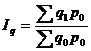 Iq - индекс производства продукции сельского хозяйства;официальные данные Управления Федеральной службы государственной статистики по Краснодарскому краю и Республике Адыгея3.Индекс производства продукции растениеводства в хозяйствах всех категорий (в сопоставимых ценах) к предыдущему году, %Iqr= ∑qr1pr0/ ∑qr0pr0, гдеIqr - индекс производства продукции растениеводства;официальные данные Управления Федеральной службы государственной статистики по Краснодарскому краю и Республике Адыгея4.Индекс производства продукции животноводства в хозяйствах всех категорий (в сопоставимых ценах) к предыдущему году, %
Iqg= ∑qg1pg0/∑ qg0pg0, гдеIqg - индекс производства продукции животноводства;официальные данные Управления Федеральной службы государственной статистики по Краснодарскому краю и Республике Адыгея5.Индекс общей суммы прибыли сельскохозяйственных организаций) к предыдущему году, %
Ipr=∑P1/∑P0х100%, гдеIpr-индекс общей суммы прибыли;Р1-сумма прибыли за отчетный год;Р0- сумма прибыли за предыдущий годофициальные данные Управления Федеральной службы государственной статистики по Краснодарскому краю и Республике Адыгея